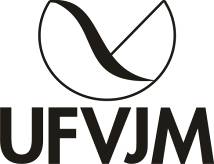 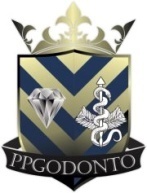 Universidade Federal dos Vales do Jequitinhonha e MucuriFaculdade de Ciências Biológicas e da Saúde - FCBSPrograma de Pós-Graduação em Odontologia - PPGODONTOOficina de Redação de Artigos Científicos (PPO507)Manual do alunoCoordenador: Leandro Silva MarquesEmenta	Esta disciplina apresenta um panorama do estágio atual da pesquisa científica realacionada  a Odontologia Brasileira.  As etapas da confecção de artigo, submissão e relacionamento com os editores e revisores de periódico serão desenvolvidas e monitoradasObjetivosApresentar um panorama geral das tendências das publicações científicas na área odontológica segundo critérios de qualidade definidos por instituições nacionais e internacionaisCapacitar o aluno a identificação e análise críticas dos principais componentes de um artigo científicoCapacitar o aluno a escrever um artigo científicoContribuir com o aumento quanti-qualitativo da produção científica dos alunos e do cursoDivulgar a produção científica oriunda do Programa de Pós-graduação em Odontologia / UFVJMConteúdos  Bases de dados bibliográficas (Medine, EMBASE, LILACS, SCIELO e outras)  Bases de dados de citaçção (JCR, Web of Science, Science Citation Indexes, SCOPUS e SCIELO)  Normas de publicação (“Vancouver”)  Estrutura do artigo científico  Qualificação de periódicos: critérios utilizados e críticas mais comuns  Análise crítica de artigos científicos  Redação do artigo científico  Comunicação com editores e revisoresUniversidade Federal dos Vales do Jequitinhonha e MucuriPrograma de Pós-Graduação em Odontologia - PPGODONTO               Disciplina  PPO507 – Oficina de Redação de Artigos Científicos* A disciplina oficina de artigos será no horário de 8 às 11:30hs.Para que o aluno seja Aprovado na disciplina, deverá submeter o artigo em periódico científico dentro do prazo estipulado pelo coordenador da disciplina. É importante que o artigo seja Publicado. Portanto, para que você não seja prejudicado:Seja organizadoVerifique os resultados antes de iniciar a escrita do artigo. Converse com o seu tutor sobre a possibilidade de publicação, existência de vieses e problemas potenciais que podem impedir a publicação do artigo. Inclua o artigo na oficina SOMENTE se ele tiver potencial para ser publicado em periódico qualis B3 ou superior.Juntamente com o seu tutor, escolha um professor parecerista experiente na área de atuação do artigo e que se comprometa a elaborar o parecer das sessões do artigo.Agende com antecedência a tradução do artigo para o inglêsCarga horária: 45 horas (3 créditos)Metodologia: Durante a aula, os alunos atuarão também como relatores (pareceristas) dos artigos de seus colegas realizando a leitura crítica dos artigos. Dois professores (um tutor e um parecerista) deverão trabalhar com o aluno na confecção do artigo. Após a elaboração de cada sessão do artigo pelo aluno e tutor, a mesma deverá ser encaminhada para o parecerista em data agendada previamente. Na disciplina Oficina de Redação de artigos científicos, o aluno deverá imprimir 13 cópias da sessão e o parecer realizado pelo Parecerista deverá ser entregue ao Coordenador da disciplina.  Número de vagas: 12Pré – requisitos: Alunos de Programas de Pós-graduação da UFVJMAvaliações:Artigo finalizado (60 pontos)Participação, Disciplina, Compromisso, Contribuição na análise crítica e sugestões nos artigos dos colegas  (20 pontos).Prova escrita sobre o conteúdo ministrado e conteúdo da apostila (Valor: 20 pontos).Observações sobre o seminário:- Durante o seminário, cada dupla terá 60 minutos para apresentação do artigo e 15 minutos para discussão entre os pares.- As apresentações deverão ser em Power Point.Bibliografia Básica:Cavalcanti AL, Melo TRNB, Barroso KMA, Souza FEC, Maia AMA, Silva ALO. Perfil da Pesquisa Científica em Odontologia Realizada no Brasil. Pesq Bras Odontoped Clin Integr 2004; 4: 99-104.Dias AA, Narvai PC, Rêgo DM. Tendências da Produção Científica em Odontologia no Brasil. Ver Panam Salud Publica/Pan Am J Public Health  2008; 24:54-60.Nadanovsky P. O  Aumento da Produção Científica Odontológica Brasileira na Saúde Pública. Cad. Saúde Pública 2006; 22: 886-7.Conselho Federal de Medicina.  Como Ler Um Artigo Científico. Jornal do Conselho Federal de Medicina 2001; 126:18-9.Crato NA, Vidal LF, Bernardino PA, Ribeiro Júnior HC, Zarzar PMPA, Paiva SM, Pordeus IA. Como Realizar Uma Análise Crítica de Um Artigo Científico. Arquivos em Odontologia 2004; 40: 5-17.Volpato GL, Freitas EG. Desafios na Publicação Científica. Research Center on Animal Welfare – RECAW 2003; 17:49-56.Secco LG, Pereira MLT. Formadores em Odontologia: Profissionalização Docente e Desafios Político – Estruturais. Ciência & Saúde Coletiva 2004; 9:113-20.Cavalcante RA, Barbosa DR, Bonan PRF, Pires MBO, Martelli-Júnior H. Perfil dos Pesquisadores da Área de Odontologia no Conselho Nacional de Desenvolvimento Científico e Tecnológico (CNPq). Rev  Bras Epidemiol 2008; 11:106-13.Pita M. Estresse Laboral, Assédio Moral e Burnout Marcam Produtivismo. Revista Adusp 2010; 14-21.Departamento de Ciência e Tecnologia, Secretaria de Ciência, Tecnologia e Insumos Estratégicos, Ministério da Saúde. Fortalecendo a Pesquisa Clínica no Brasil: a Importância de Registrar os Ensaios Clínicos. Rev Saúde Pública 2011; 45:436-9.Mariano MTS, Januzzi E, Grossmann E. Ortodontia Baseada em Evidência Científica: Incorporando Ciência na Prática Clínica.R Dental Press Ortodon Ortop Facial 2009; 3: 107-113.Andrew Feldman JD, Gordon D, Tresch JD. Does Practicing Evidence – Based Medicine Increase or Decrease a Dentist’s Risk Of Being Sued by a Patient? NYSDJ 2009; 14-16.Szklo M. Qualith of Scientific Articles. Rev Saúde Pública 2006; 40:30-5.Hoppin Júnior FG. How I Review an Original Scientific Article. Am J Respir Crit Care Med 2002; 166:1019-23.Satyanarayana K. Impact Factor and Other Indices to Assess Science, Scientists and Scientific Journals. Indian J Physiol Pharmacol 2010; 54:197-212.Falagas ME, Alexiou VG. The Top-Ten in Journal Impact Factor Manipulation. Arch  Immunol Ther Exp 2008; 56: 223-6.DataAtividadeProf. Responsável21/09/2012Apresentação da disciplina – Distribuição dos temas dos semináriosAula expositiva: Odontologia Baseada em EvidênciasLeandro Marques28/09/2012Apresentação de seminários – 6 alunos (3 artigos)Artigo 1- How to Write Your First Research PaperArtigo 2- How to write an article: preparing a publishable manuscriptArtigo 3- Writing the IntroductionLeandro Marques05/10/2012Apresentação de seminários – 6 alunos (3 artigos)Artigo 4- Teaching how to prepare a manuscript by means of rewriting published scientific papersArtigo 5- How to write a scientific paper- Writing the methods sectionArtigo 6- How to write an effective discussionLeandro Marques10/10/2012Quarta-feira. Aula antecipada devido ao feriado na sexta-feiraApresentação da sessão Introdução e avaliação pelos pares – 6 alunosLeandro Marques19/10/2012Apresentação da sessão Introdução e avaliação pelos pares – 6 alunosLeandro Marques26/10/2012*Apresentação da sessão Material e métodos e avaliação pelos pares – 6 alunosLeandro Marques31/10/2012Quarta-feira. Aula antecipada devido ao feriado na sexta-feiraApresentação da sessão Material e métodos e avaliação pelos pares – 6 alunosLeandro Marques07/11/2012Quarta-feira. Aula antecipada devido ao recesso a partir de sexta-feiraApresentação da sessão Material e métodos e avaliação pelos pares – 6 alunosLeandro Marques30/11/2012Apresentação da sessão Resultados e discussão e avaliação pelos pares – 6 alunos  *Agendar com o tradutor – Richard Boike a data da tradução do artigo para o inglêsLeandro Marques07/12/2012Apresentação da sessão Resultados e discussão e avaliação pelos pares – 6 alunos  Leandro Marques14/12/2012Artigo entregue completo, corrigido com o aval do pareceristaLeandro MarquesProva escrita (valor 30 pontos)Leandro Marques